　　　　　　　　　　　　　　借　地　権　申　告　書令和　　年　　月　　日益子都市計画事業益子町役場周辺土地区画整理組合事業　施　行　者　　益子町役場周辺土地区画整理組合　代　表　者　　理事長　　塚　本　　和　也　　様次表の土地の（全部・一部）　　　　     平方メートルについて、下記の内容の借地権を有することを申告します。記備　考１　借地権の目的である権利が土地所有権以外の権利である場合は、「土地所有者」を「借地権の目的である権利所有者」と書き換えて使用してください。２　土地所有者が連署せず、借地権を証する書面を添えて申告する場合は、「土地所有者」欄は記載しないでください。３　借地権者又は土地所有者が法人である場合は、「住所」「氏名」欄には法人の主たる事務所の所在地及び名称を記載し、「生年月日」「性別」欄は記載しないでください。４　定期借地権の場合は、「摘要」欄に借地期間を記載してください。５　借地権者、土地所有者とも、実印を押印し、印鑑登録証明書（発行の日から6ヶ月以内のもの）を添付してください。　　　　　　　　　　　　　　　　　　　（裏）（権利部分の図面についての注意）１　借地権が１筆の土地の全部のときは、図面は必要ありません。２　借地権が１筆の土地の一部であるときは、その借地権の目的となっている部分の位置　を明らかにするために、図面に次の事項を記載してください。（１）　借地権の目的となっている土地の１筆全部と、これに接する道路、水路等（２）　借地権の目的となっている部分の周囲の辺長と筆界からの距離（３）　借地権の目的となっている部分に建物、工作物等があるときは、その位置及び形状（４）　方位（記載例）                                   借　地　権　申　告　書　令和〇年〇月〇日益子都市計画事業益子町役場周辺土地区画整理組合事業　施　行　者　　益子町役場周辺土地区画整理組合　代　表　者　　理事長　　塚　本　　和　也　　様次表の土地の（全部・一部）〇〇〇〇. 〇 平方メートルについて、下記の内容の借地権を有することを申告します。記備　考１　借地権の目的である権利が土地所有権以外の権利である場合は、「土地所有者」を「借地権の目的である権利所有者」と書き換えて使用してください。２　土地所有者が連署せず、借地権を証する書面を添えて申告する場合は、「土地所有者」欄は記載しないでください。３　借地権者又は土地所有者が法人である場合は、「住所」「氏名」欄には法人の主たる事務所の所在地及び名称を記載し、「生年月日」「性別」欄は記載しないでください。４　定期借地権の場合は、「摘要」欄に借地期間を記載してください。５　借地権者、土地所有者とも、実印を押印し、印鑑登録証明書（発行の日から6ヶ月以内のもの）を添付してください。　　　　　　　　　　　　　　　　　　　（裏）（権利部分の図面についての注意）１　借地権が１筆の土地の全部のときは、図面は必要ありません。２　借地権が１筆の土地の一部であるときは、その借地権の目的となっている部分の位置　を明らかにするために、図面に次の事項を記載してください。（１）　借地権の目的となっている土地の１筆全部と、これに接する道路、水路等（２）　借地権の目的となっている部分の周囲の辺長と筆界からの距離（３）　借地権の目的となっている部分に建物、工作物等があるときは、その位置及び形状（４）　方位（記載例）                                   借地権者〒〒〒借地権者生年月日明治　大正　昭和　平成　　　年　　月　　日性　別借地権者㊞電　話土地所有者〒〒〒土地所有者生年月日明治　大正　昭和　平成　　　年　　月　　日性　別土地所有者㊞電　話令和　　年　　月　　日　　登 記 簿 登 記 事 項令和　　年　　月　　日　　登 記 簿 登 記 事 項令和　　年　　月　　日　　登 記 簿 登 記 事 項令和　　年　　月　　日　　登 記 簿 登 記 事 項令和　　年　　月　　日　　登 記 簿 登 記 事 項令和　　年　　月　　日　　登 記 簿 登 記 事 項字　名地　番地　目地積（㎡）摘　要所有者の住所及び氏名地　番地積（㎡）契約年月日摘　　　　　　　要権　利　部　分　の　図　面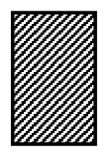 借地権者〒321-XXXX　芳賀郡益子町大字益子XXXX〒321-XXXX　芳賀郡益子町大字益子XXXX〒321-XXXX　芳賀郡益子町大字益子XXXX借地権者生年月日明治　大正　昭和　平成　　〇年〇月〇日性　別男借地権者　　　　実印電　話72-XXXX土地所有者〒321-XXXX　芳賀郡益子町大字益子XXXX〒321-XXXX　芳賀郡益子町大字益子XXXX〒321-XXXX　芳賀郡益子町大字益子XXXX土地所有者生年月日明治　大正　昭和　平成　　〇年〇月〇日性　別女土地所有者　　　　実印電　話80-XXXX令和　　年　　月　　日　　登 記 簿 登 記 事 項令和　　年　　月　　日　　登 記 簿 登 記 事 項令和　　年　　月　　日　　登 記 簿 登 記 事 項令和　　年　　月　　日　　登 記 簿 登 記 事 項令和　　年　　月　　日　　登 記 簿 登 記 事 項令和　　年　　月　　日　　登 記 簿 登 記 事 項字　名地　番地　目地積（㎡）摘　要所有者の住所及び氏名　〇〇XXXX-1宅地850.020年芳賀郡○○町〇〇XXXX番地地　番地積（㎡）契約年月日摘　　　　　　　要XXXX-1850.0令和〇年〇月〇日権　利　部　分　の　図　面